Q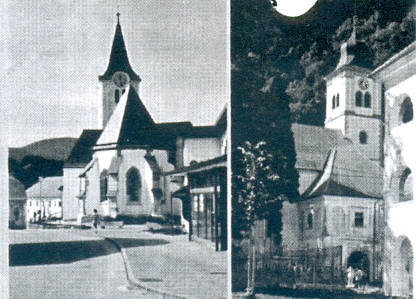 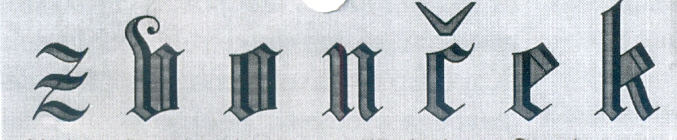 -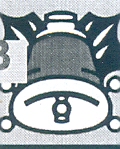 h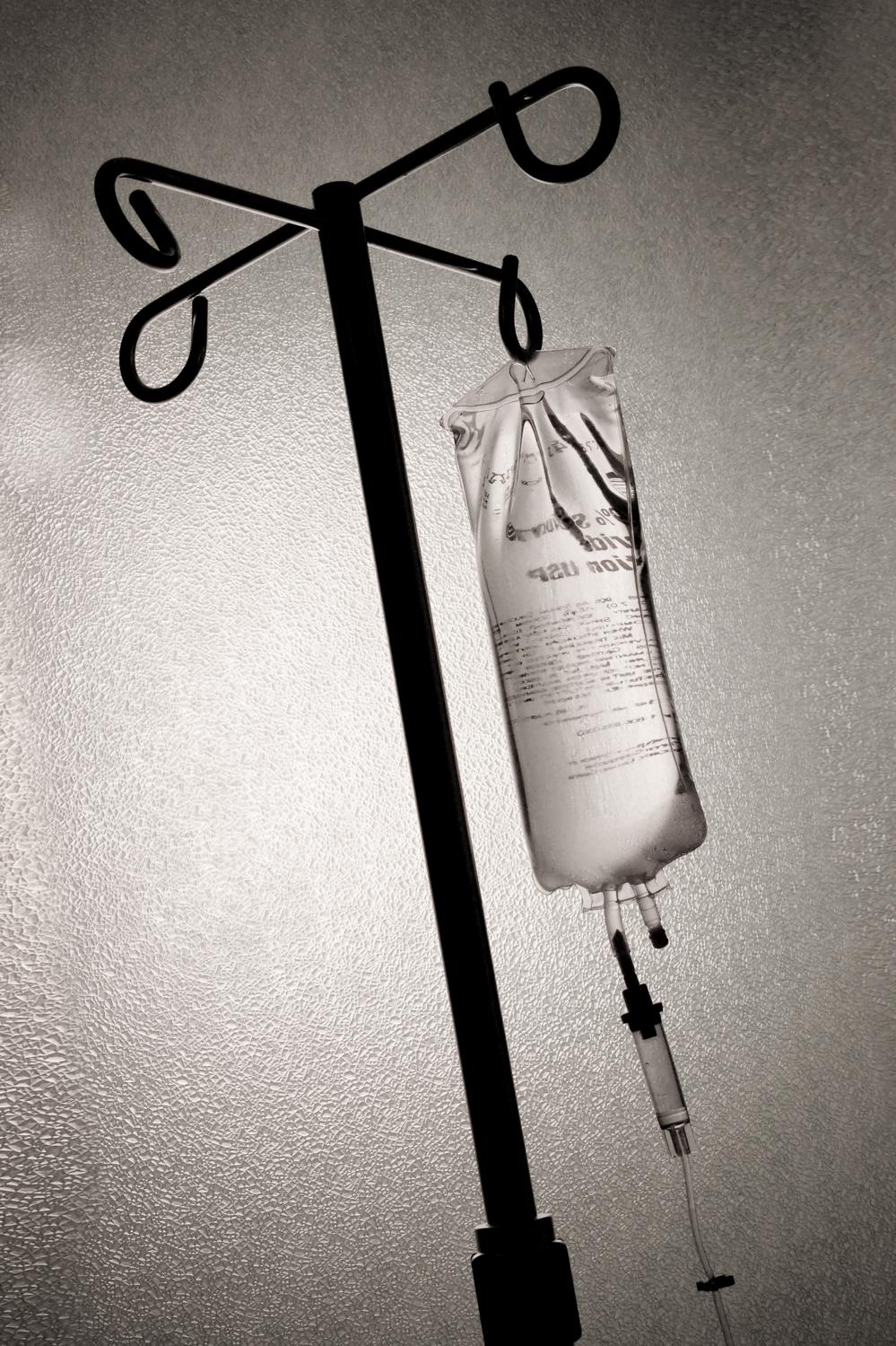 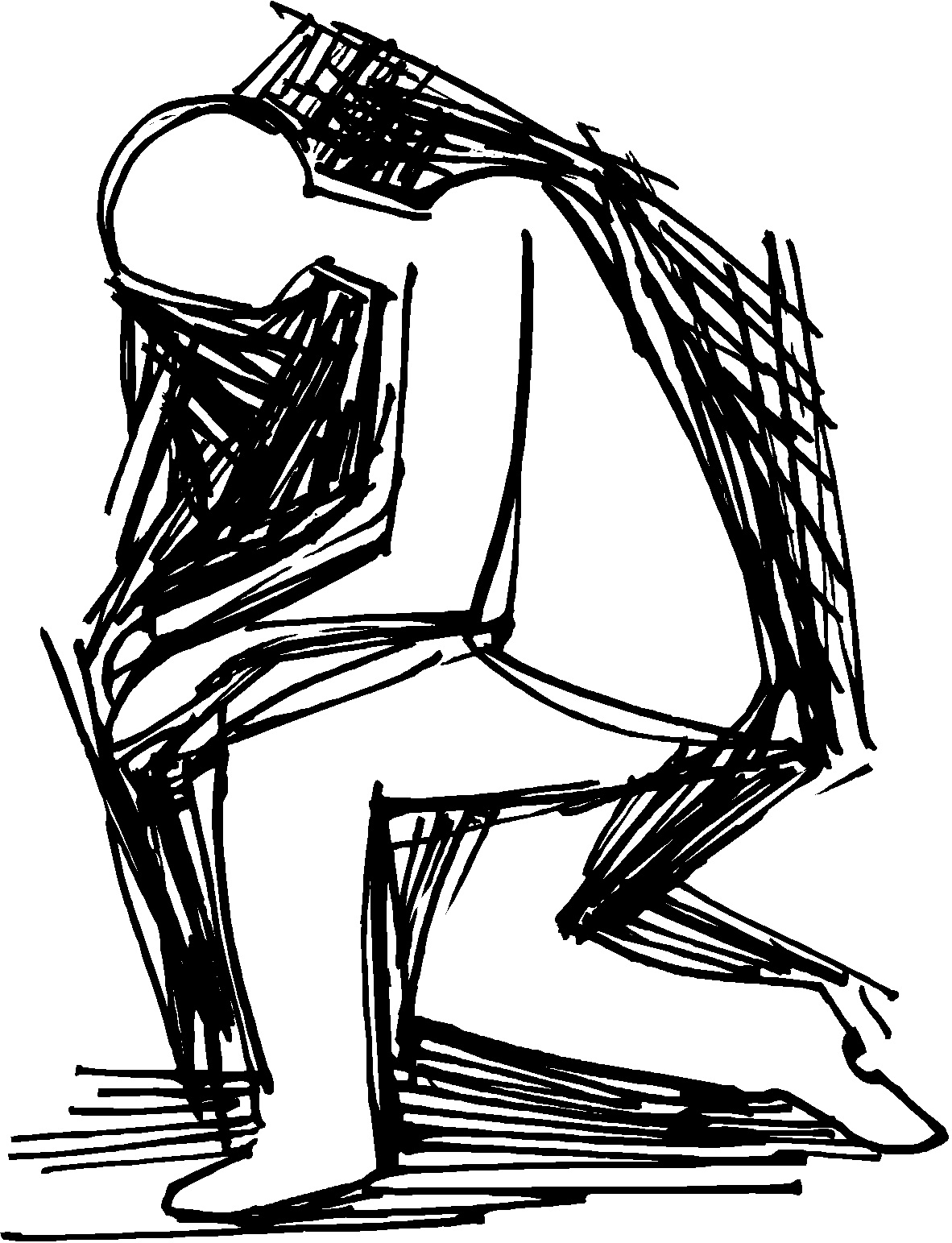 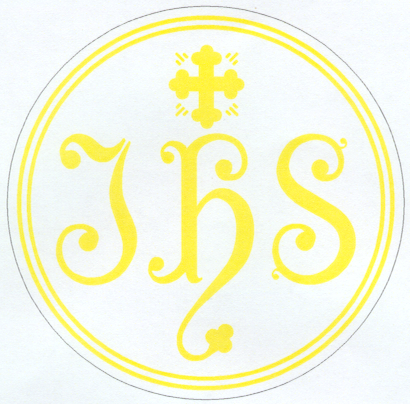 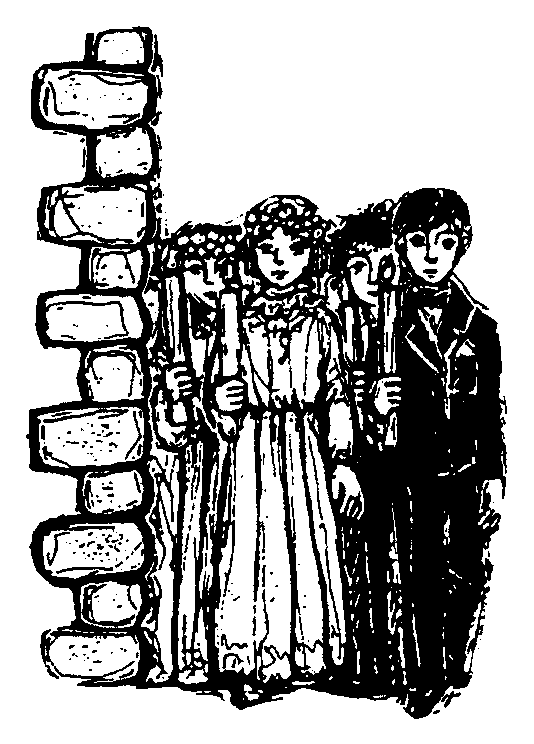 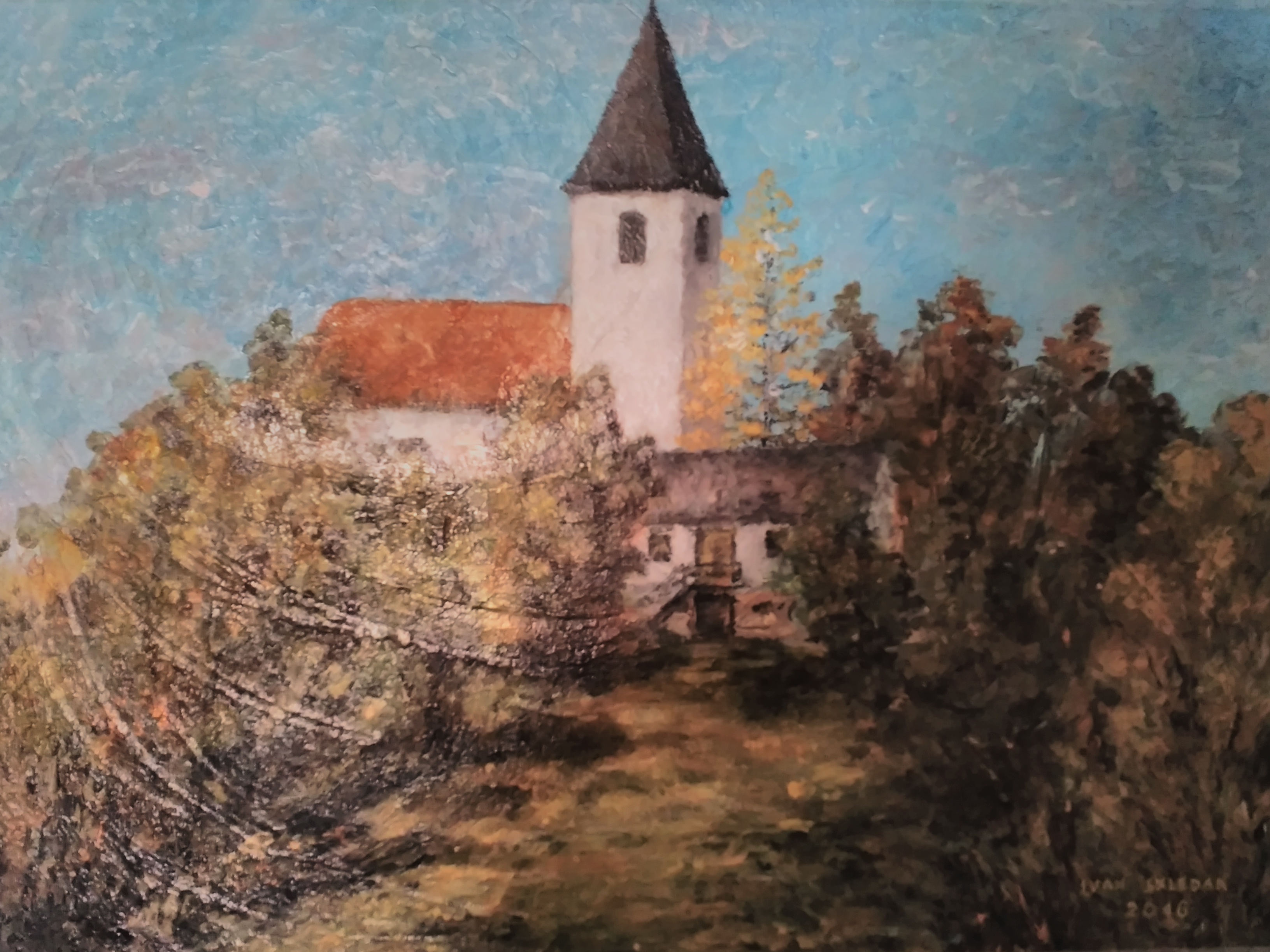 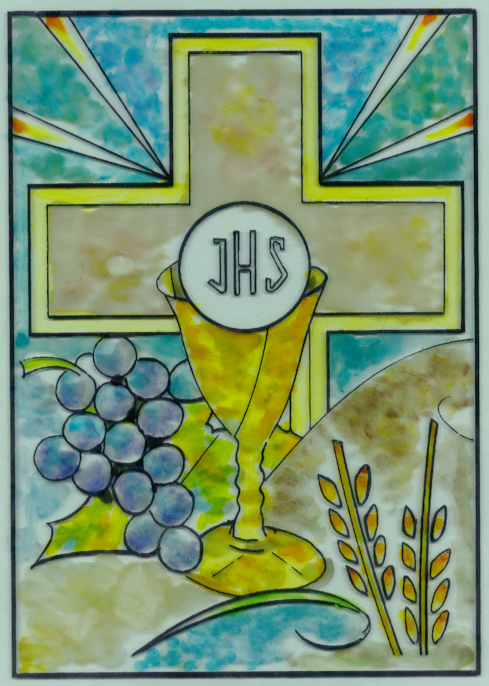 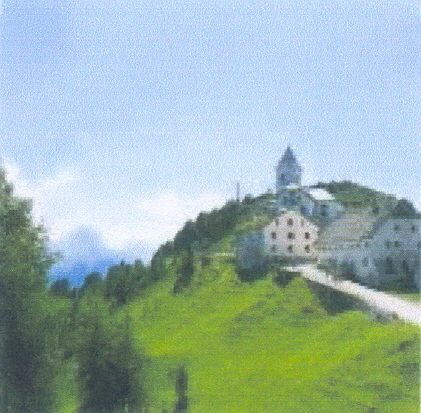 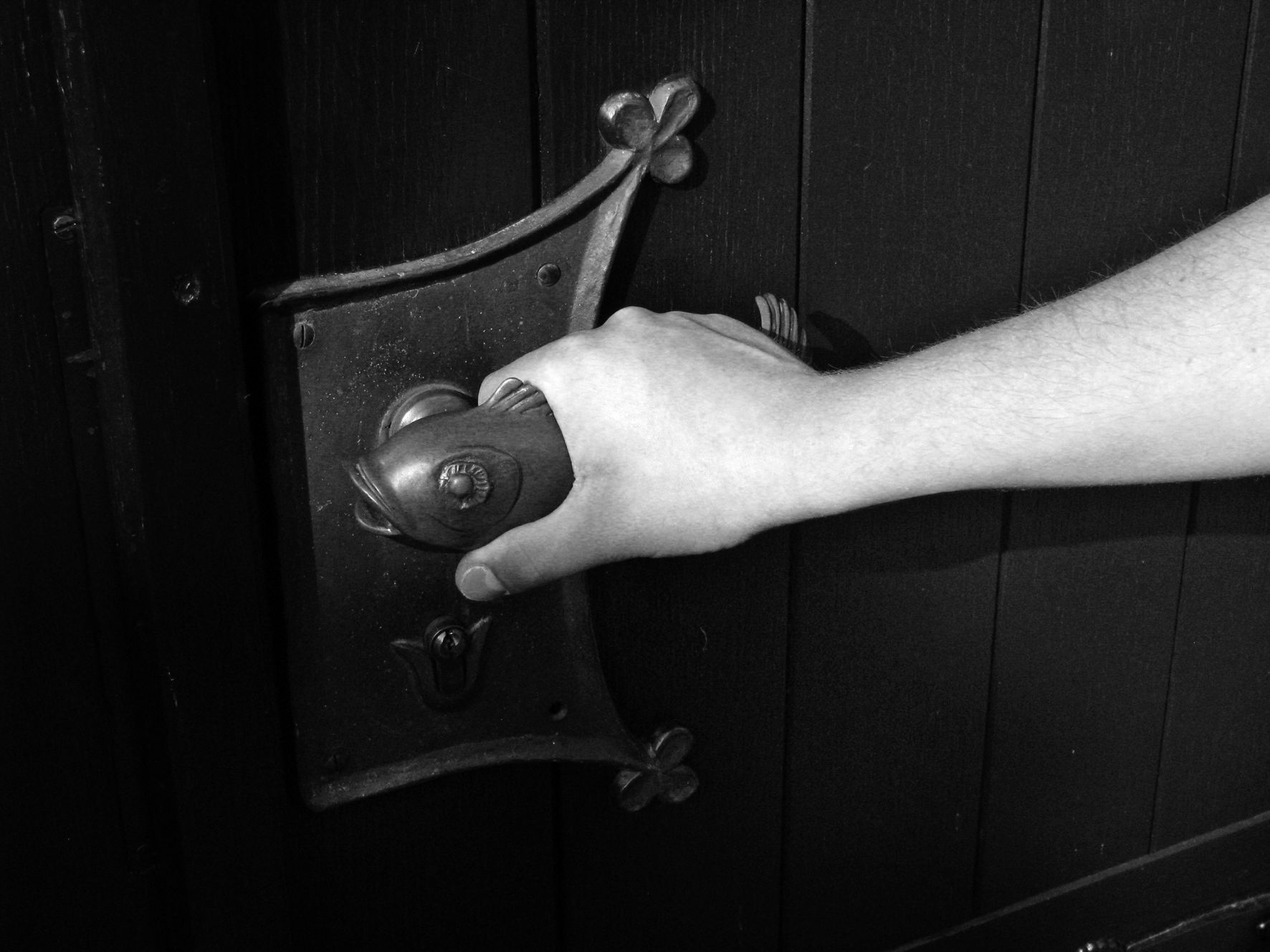 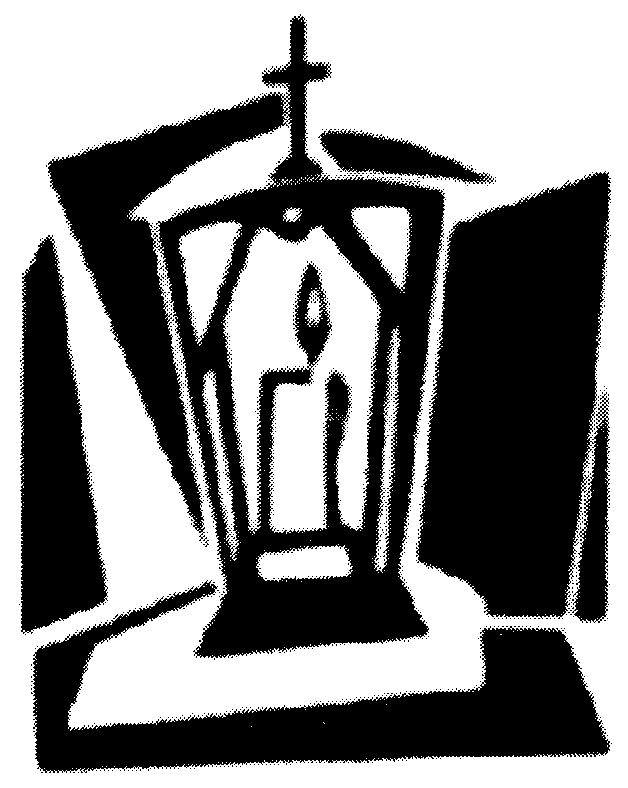 